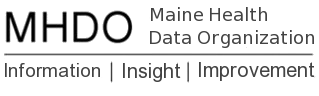 MHDO Super Data User Group ParticipantsAPCD Subcommittee ParticipantsNameOrganizationEmailRoberta GildartEMHSrgildart@emhs.org Judy LorenCompass Analyticsjloren@compass-inc.comDeb ThayerMuskiedthayer@usm.maine.edu Nina UndermanMaineHealthNUNDERMAN@mainehealth.org Gokhan CakmakciMaineHealthgcakmakci@gmail.com Becky SymesMHMCBSymes@mehmc.org 